.Start on lyrics after 24 seconds.S1: Diagonal Forward Lock Step Right & Left With Scuffs.S2: Rocking Chair, Step 1/2 Turn Left, Step Forward, Hold.S3: Left Rumba Box With Holds.S4: Step Left, Together, Step Left, Touch, Step Right, Touch, Step Back, Heel Dig.S5: Heel Flick, Step, Together, Heel Bounce, Diagonal Step Left, Together, Heel Swivel.S6: Step Back, Touch (Clap), Step Back, Touch (Clap), Forward Lock Step, Scuff.S7: Rocking Chair, Step 1/4 Turn Right, Cross Step.S8: Monterey 1/4 Turn Right x 2.Start AgainRESTARTS:-During wall 3, after 32 counts. Restart facing 12 o’clockDuring wall 7, after 32 counts. Restart facing 3 0’clockTAG: After wall 8, add 4 count tag, facing 6 o’clock - Step Right, Touch, Step L, TouchModern Romance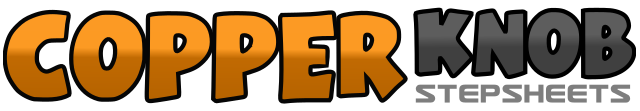 .......Count:64Wall:4Level:Improver.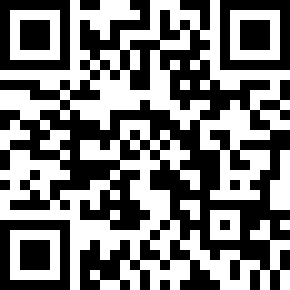 Choreographer:Kate Sala (UK) - January 2015Kate Sala (UK) - January 2015Kate Sala (UK) - January 2015Kate Sala (UK) - January 2015Kate Sala (UK) - January 2015.Music:Something to Die For - Fiona Culley : (iTunes)Something to Die For - Fiona Culley : (iTunes)Something to Die For - Fiona Culley : (iTunes)Something to Die For - Fiona Culley : (iTunes)Something to Die For - Fiona Culley : (iTunes)........1 - 4Step forward on R to right diagonal. Lock step L behind R. Step forward on R to right diagonal, Scuff L.5 - 8Step forward on L to left diagonal. Lock step R behind L. Step forward on L to left diagonal, Scuff R.1 - 4Rock forward on R. Recover on to L. Rock back on R. Recover on to L.5 - 8Step forward on R. Pivot 1/2 turn left. Step forward on R. Hold. 6:001 - 4Step L to left side. Step R next to L. Step forward on L. Hold.5 - 8Step R to right side. Step L next to R. Step back on R. Hold.1 - 4Step L to left side. Step R next to L. Step L to left side. Touch R next to L.5 - 8Step R to right side. Touch L next to R. Step back on L. Dig R heel forward. *(Restart here, wall 3 & 7)1 - 2Flick R heel back to right diagonal. Step R Step forward.3 & 4Step L next to R. Lift both heels up. Drop both heels down.5 - 8Step on L to left diagonal. Step R next to L. On balls of feet swivel heels left. Recover.1 - 2Step back on R to back right diagonal. Touch L next to R with clap.3 - 4Step back on L to back left diagonal. Touch R next to L with clap.5 - 8Step forward on R. Lock step L behind R. Step forward on R. Scuff L forward.1 - 4Rock forward on L. Recover on to R. Rock back on L. Recover on to R.5 - 8Step forward on to L. Pivot 1/4 turn right. Cross step L over R. Hold. 9:001 - 2Touch R out to right side. Pivot 1/4 turn right on L stepping R next to L. 12:003 - 4Touch L out to L side. Step L next to R.5 - 6Touch R out to right side. Pivot 1/4 turn right on L stepping R next to L. 3:007 - 8Touch L out to L side. Step L next to R.1 - 2Step R to right side. Touch L next to R.3 - 4Step L to left side. Touch R next to L.